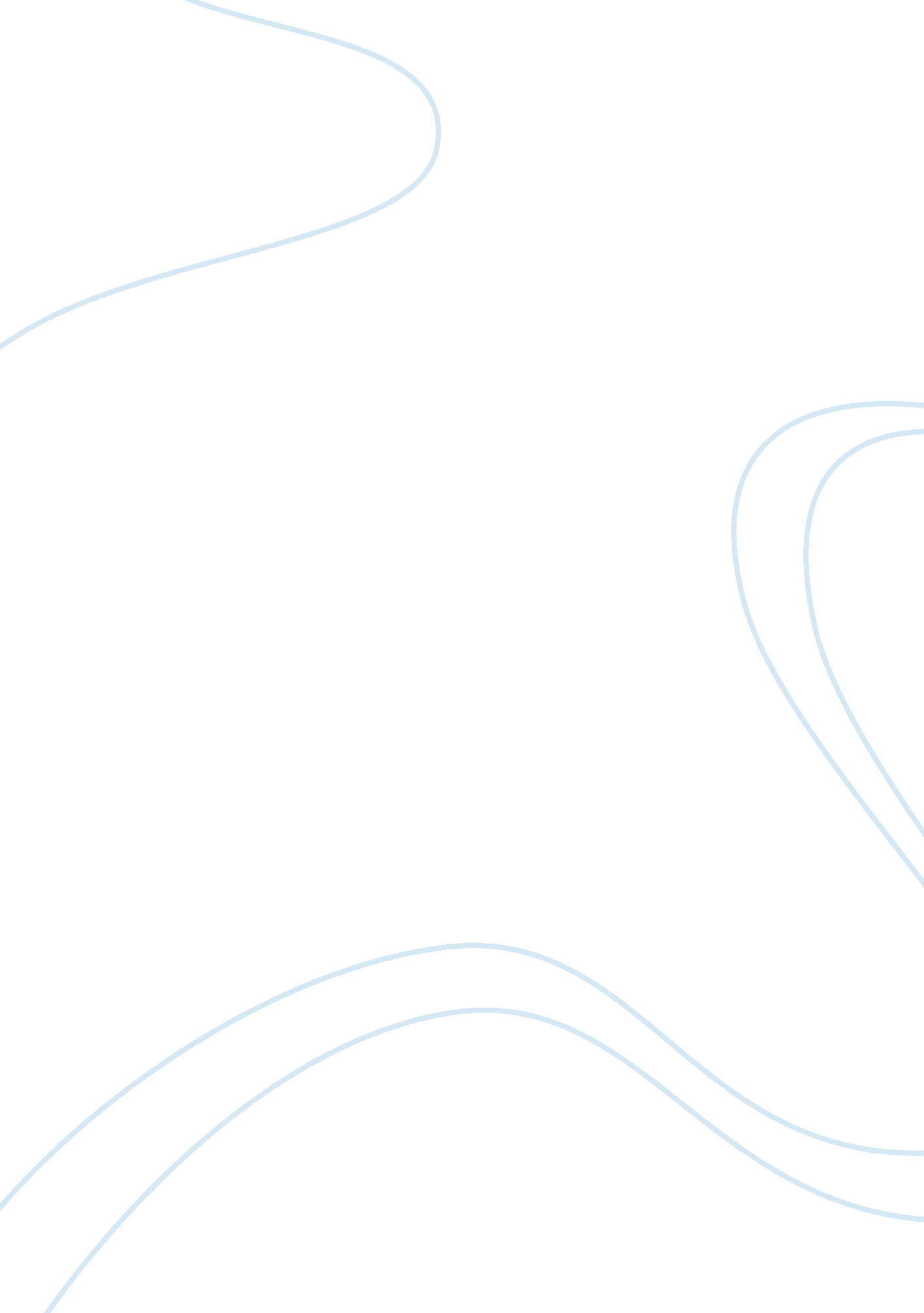 Hrm at american airlines essay sampleEnvironment, Air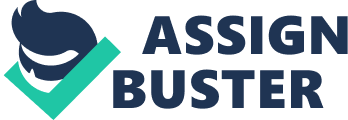 This instance examines the Human Resource Management system at American Airlines and its function in the airline’s yesteryear and continued success. The instance takes us through a clip line from 1980 to 1992 of the company ; of how the growing of the company was followed by alterations in the scheme. alterations in the HR policies at different clip and eventually their consequence and impact on the employees and the company as whole. Events1. 1978: Deregulations of the air hose industry. 2. 1980: AA’s growing programs called for ore planes. new paths. increased rank in its AAdvantage frequent flyer plan. and an enlarged installed base of its SABRE reserve system. 3. 1981: The Presidents Conferences began. 4. 1983: Two Tier compensation system constructs was adopted. Head count limitations was applied to the managerial stations5. 1985: Decline in fuel monetary values. AA began constructing up it U. S path web6. 1986: Developed presences in 15 different European states7. 1987: AA began a Peak Performance Through Commitment plan8. 1988: AA decided to broaden employee engagement to better client dealingss. A plan named Committing to Leadership was started9. 1990: Industry conditions started to Detroit. 10. 1991: Due to the Persian Gulf War there was a recession in the economic system and decelerate traveling net incomes. And eventually new contracts with the employees werefinalized. CASE FACTS harmonizing to the clip erasTarget market: Price-insensitive and concern category people. who emphasized high degrees of service. Structure: Apparently functional ( centrally controlled ) . 1. 1981-1988Corporate degree scheme: Internal GrowthBusiness degree scheme: Market incursion. ( Surpass United )Market development ( new paths. Europe )Functional degree scheme: Differentiation in IS and selling dept ( SABRE reserve system. frequent flyer plan. lost luggage system. sheep-skin seats ) . Low cost in HRM section. HRM patternso Base wage lowered yet external equity was maintained. Incentive based on suggestions of cost-saving but non public presentation based. In short-run below rivals. in long term above rivalso Benefits: above marketo Recruitment: hire and promote ( life-time security )o Promotions: senior status basedo Organization design became decentralised and less formalistic ( Service Improvement plan ) : Authorization and information sharing ( through QWL plan in 1983 ) Emphasis on emergent schemes besides. o Leadership was developed. ( Commitment to leading ( CTL ) plan ) . o PPC plan to stress guidance. mentoring etc yet it seems appraisal were top-down. Contradictions were already at that place but from 1985-1988 industry prospered. so net incomes came on coming2. 1988-1991 and onwardsI. Industry was in a consolidation stage. two. Corporate degree scheme: Retrenchthree. Business degree: low-cost/ retrenchment3. After 1991Base wages were increased: profit-sharing per centum was increased ( to 6. 3 % ) . Bonus plans like LEAAP and TEAM added to establish wage. Principles of HPWS1. Information sharing: Inculcated and emphasized. 2. Knowledge development: no grounds in the instance. 3. Performance-reward linkage: merely for betterment suggestions and non for day-to-day operations and consequences until after the two-tier system was renegotiated. 4. Egalitarianism: THE VIOLATED PRINCIPLE. High position. power and compensation differences. even between people making similar work. since more or less undertakings were insistent. Although the Acts of the Apostless of traveling power down in organisation. setting-up suggestion systems. and benefit programs were determinations that would hold helped make an classless system. the compensation bundle unfairness messed up the full attempts. Anatomy of the system1. Workflow design and teamwork: No grounds in instance of planing occupations around procedures or of teamwork. 2. Staffing: wide pool attracted through the benefits program and new recruits were offered great growing possible i. e. employees being talented tended to “ come up to the speed” rapidly. 3. Training in specific accomplishments in Flagship University: their preparation Centre. Developmental position merely in leading country. 4. Pay programs were senior status based and single based although employees were all salaried. Difference in earning degrees for even employees making similar work was HUGE. 5. Developing leaders from within. directors were to be seen as managers and facilitators6. Information and Communication engineering was developed: new reserve system and luggage trailing system were one of the best and most expensive of their timesHorizontal tantrumIts non truly a perfect horizontal tantrum because where as the work procedures and undertakings have been kept insistent. publicities are senior status based and preparation is specific ( all of which mesh good on one terminal of the spectrum ) . leading accomplishments are being focused. information sharing IS and authorization is being emphasized. compensation programs are being directed at long-run through lower base wages and net income sharing plus fillips and above market benefits ( which integrate good together but non with the former set of action programs ) besides. the compensation program is being tried to implement in isolation but it’s the ripple effects on the system that are doing jobsVertical tantrumThe perpendicular tantrum is once more losing. Whereas the HRM patterns of enrolling. advancing. developing for leading and compensation ( of low base wages ) and most significantly the freshly inculcated CULTURE of information sharing and concentrating on emergent schemes favor distinction scheme. the specific preparation accomplishments. specific occupation design and the agreed compensation program of higher base wages for pilots support the doomed cost scheme of HRM map. There is no lucidity of intent. American Airlines seems to be seeking to travel towards a HPWS. yet the BASIC job they have faced is the failure to associate the alterations to the strategic orientation of the organisation. Problems in Implementation of HPWS1. Poor Management of span between Union and ManagementBesides. although the direction was successful to negociate compensation footings with brotherhood members clip and once more. yet it failed to explicate to them the logic and principle behind the alteration attempts. In add-on. once the two-tier system was agreed and lifetime jobsecurity was offered why was a policy papers non issued saying the clauses of corporate bargaining thattook topographic point? After the time-period instance ends. direction besides messed up with the TRUST factor with brotherhood members and as a consequence American Airlines had to register bankruptcy and the following CEO had to vacate. The hereafter of American Airlines is. as of today. MURKY2. Ill managed Passage to HPWSThe system was non wholly and to the full scaled to the features of a HPWS instead incremental alterations in civilization of the organisations were made and these bit-by-bit alterations really proved damaging. o Lack of Transition StructureA clear timetable and alteration program for mapping the concern processes. redesigning work and alining other organisational factors was the missing nexus. o HRM section non made a spouse in alteration preparation phase It was the HRM map that failed to introduce and convey in constructs of cross-training. skill-based pay/ public presentation base wagess. teamwork into action to back up the alterations that are being introduced3. Evaluation stage was skipped wholly both in footings of periodic reappraisal and procedure audit for mensurating the consequences of alterationDecisionOne of the most possible incorrect attack to turn around a concern is to inquire the rank-and-file employees and freshly hired workers to take pay and benefits cuts and at the same clip honor the senior direction and employees that got the company into problem by allowing them fillips and protecting their benefits. ( An UNFAIR INEQUITY )American Airline made the same error. APPENDIX 1: Organizational Change ProgramsElimination of Direct SupervisionFrom the company’s structural point of position a few alterations were besides made. In order to cut cost and have a cost decrease a caput count limitation was applied in 1983. As this force per unit area continued during the air hoses growing. front line employees progressively found themselves runing without direct supervising. This was because the ranks had been thinned by cost decreases. This resulted in employees in the work forward naming leaders amongst their equals. Another measure taken in this respect was to make SIP. It was designed to authorise front line employees to decide client ailments. Two Tier Compensation SystemsIn 1983 an thought of “ Two Tier” compensation system came into being. Under this attack all employees hired under the new contract would strata at significantly lower rewards. while bing employees continued under the bing understanding. President’s Conference’sOpen communicating was now valued and was greatly emphasis by Robert in 1981 when he began the “ Presidents Conference” . This helped to increase the flow information and thoughts both up watercourse and down watercourse. This bucked up leading abilities and ownership amongst the employees. Quality of Work LifeQWL was intended to do supervising less autocratic. QWL section was created with its manager straight describing to Crandall. Supervisors were encouraged to seek input from employees on determination s that affected them. The employees were told that their sentiment was valuable to the company. Performance Through CommitmentAA began a PPC plan T displacement supervisors off from penalizing behaviours and towards training. guidance and acknowledgment as the agencies for actuating employee public presentation. Committedness to LeadershipIn 1988 an organisational alteration plan was initiated called CTL. Its intent was to establish alterations that would make an environment such tat ” every employee at AA ha the duty to make what needs to be done at any minute to run into the corporations concern aims and each employee has full matching authorization. Owner ship and leading were really of import for this. This was done to promote troughs to to the full portion information and determination doing with their employees. 